Publicado en Bilbao el 13/01/2020 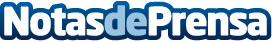 Customdrives fabrica pendrives personalizados para empresas y eventosLleva más de 15 años realizando dispositivos de almacenamiento de información totalmente personalizablesDatos de contacto:Servicios Periodísticos944331652Nota de prensa publicada en: https://www.notasdeprensa.es/customdrives-fabrica-pendrives-personalizados Categorias: Marketing País Vasco Software http://www.notasdeprensa.es